Please complete and return to: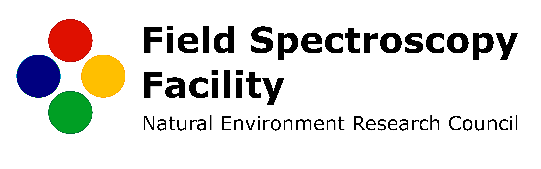 NERC Field Spectroscopy FacilityUniversity of EdinburghGrant InstituteJames Hutton RoadEdinburghEH9 3FETel: 0131 650 5926	Email: fsf@nerc.ac.ukIt is a condition of loan that all applicants are expected to present the results of their research at the FSF Users meeting, and all publications arising as a direct result of your loan should fully acknowledge the support of the facility.  Failure to do so may jeopardise future loans.1. Principal Investigator (P.I.) / Applicant	2. User (if different from applicant)3. Equipment and measurements. Please select the instrument(s) you wish to borrow and indicate what types of measurements you will be making. Detailed information regarding instrument specifications is available on our website at http://fsf.nerc.ac.uk4. Is training required? (NB if the person USING the equipment has NOT already been trained by FSF, then attending a training course in  is compulsory). We provide fully customised, one-to-one training courses tailored to individuals’ needs. We also offer refresher courses for those who have not used the equipment for over 18 months, or if requested.YES   	NO   		Refresher course   5. Period of Loan Dates when equipment is required (inclusive)1st choice: __________________________________ 2nd choice:__________________________________6. Research Project Title (maximum of 12 words)______________________________________________________________________________________    7. Proposed site(s) Please provide place name and latitude / longitude (or national grid area)       _________________________________________________________________________________________________8. Other personnel involved in project (please provide names, affiliation and status)____________________________________________________________________________________________________________________________________________________________________________9.  Funding type (tick all that apply). Please note that loan priority will be assigned to those projects currently in receipt of a NERC Grant or studentshipa.	Project funding NERC Research Grant 		NERC other  	Other academic  		Other  		(specify in section c)	(specify in section c)		(please specify below)		(please specify below)____________________________________________________________________________________________________________________________________________________________________________b. 	User/studentship funding	NERC studentship   	Other studentship 	No associated studentships (including NERC CASE or tied studentships)c. 	Funding details. If in receipt of NERC funding please provide the full grant or studentship reference number and the title of the project. Please also state the value of your funding. ____________________________________________________________________________________________________________________________________________________________________________10. Science areasa.	Please indicate which ONE of the following science areas is the most fitting for your application.b.	Please indicate which NERC’s The Business of the Environment Strategy is the one most relevant to your requested loan.11. ARSF applications If this application is in association with an Airborne Remote Sensing Facility (ARSF) proposal, please provide the ARSF reference number, PI name, project title, requested flight dates and grade below.ARSF Application Number _______________________________________________________________________Principal Investigator ___________________________________________________________________________Full Title of ARSF Project ________________________________________________________________________Requested Flight Dates ________________________________________Grade ____________________________Previous FSF loans a.	Is this application associated with any previous applications to FSF? If so please provide the loan reference number(s), the name of the Principal Investigator(s), and the grade(s) of each.__________________________________________________________________________________________________________________________________________________________________________________b.	Please list the outputs from your previous loan(s), in terms of publications, presentations etc?____________________________________________________________________________________________________________________________________________________________________________________________________________________________________________________________________________________________________________________________________________________________________13. Research Programme: Scientific background to your proposalPlease use the space below to give details of the scientific aims and objectives of the project. Please describe in full the purpose of the study and why it is important. You should place the study in the wider scientific context, and cite related work from the published literature. Make sure you provide adequate justification for how field spectroscopy will contribute to your research. Details of how the science you intend to undertake will contribute to scientific knowledge, and how it will fit with the aims of NERC’s The Business of the Environment strategy should also be included. If your research will be conducted overseas you should provide justification for taking the equipment abroad. 14. Research Programme: Proposed MethodologyPlease use the space below to provide details of the project methodology.  This section should include details of how data will be collected and analysed, how the spectral data will contribute to the project and whether the spectral data will be related to other parameters (and if so what other parameters)15.  Your publication recordPlease provide details of your publication record from the past five years in the space provided below.  All publications are important, including conference proceedings, reports and poster papers.  Those articles which are not directly related to remote sensing or field spectroscopy should also be listed.  Please use the additional sheet at the back of the application form if you require more space.16. What output is expected from the research? (Please indicate time scale)______________________________________________________________________________________________________________________________________________________________________________17. DeclarationNote. NERC FSF recommends, and in some cases requires, that FSF equipment be insured for ‘all risks’ for the duration of the loan. The duration of the loan is from receipt of equipment by the applicant until its return to FSF in , this includes during transportationI have read and agree to abide by the Conditions of Loan.Signature of Applicant  ________________________________________________ Date ________________Signature of Head of Department ________________________________________ Date ________________or Institute Director18. Please use the additional space provided for adding further information you feel may support your applicationInstrumentWavelength rangeType of measurementType of measurementASD FieldSpec 3 or 4350 - 2500 nmReflectanceSVC HR-1024i350 – 2500 nmRadianceOceanOptics QE Pro Fluorescence600-800 nm IrradianceCimel tracking sun photometer7 / 8 channelsUnderwater radiance/irradianceMicrotops ozone monitor5 channelsUnderwater reflectanceMicrotops sun photometer5 channelsUnderwater absorption/attenuation/CTDMidac FTIR spectrometer5000 – 700 cm-1(2.0 - 14.5 µm)Underwater rad/irrad. & surface irrad.Wetlabs AC-S400-730nmAerosolsHyper OCR radiometers350-950nmFTIR Gas analysisDiving PAMFTIR ground radiance/emissivityWetlabs Fluorometer SuitFluorescenceGround targets for atmospheric correction of airborne data. 1 x White; 1 x Black & 1 x Grey. 10x11 m (wt 120kg) priority given to ARF FlightsGround targets for atmospheric correction of airborne data. 1 x White; 1 x Black & 1 x Grey. 10x11 m (wt 120kg) priority given to ARF FlightsGround targets for atmospheric correction of airborne data. 1 x White; 1 x Black & 1 x Grey. 10x11 m (wt 120kg) priority given to ARF FlightsGround targets for atmospheric correction of airborne data. 1 x White; 1 x Black & 1 x Grey. 10x11 m (wt 120kg) priority given to ARF FlightsGround targets for atmospheric correction of airborne data. 1 x White; 1 x Black & 1 x Grey. 10x11 m (wt 120kg) priority given to ARF FlightsField Spectroscopy Accessories - Please Specify:Field Spectroscopy Accessories - Please Specify:Field Spectroscopy Accessories - Please Specify:Field Spectroscopy Accessories - Please Specify:Field Spectroscopy Accessories - Please Specify:AtmosphericEarth ObservationEarthScience Based ArchaeologyMarinePolarTerrestrial & freshwaterManaging Environmental Change – Supporting biodiversity and Nature’s services, cleaning up our air.Resilience to Environmental Hazards – Keeping UK airspace open, resilience to environmental hazards, reducing the cost of flooding.Benefiting from Natural Resources – Fuelling the economy, feeding a growing population. Discovery Science -  Understanding polar ice melt, revealing wildlife secrets and crimes.Specific research -  research on science NOT impacting on the first four priority areas.